Рейтинг шкіл Запоріжжя 2019 рокуРейтинг шкіл ЗапоріжжяРейтинг складено Освіта.ua з використанням офіційного звіту за результатами ЗНО 2019 року оприлюдненого Українським центром оцінювання якості освіти.Освіта.ua
18.08.2019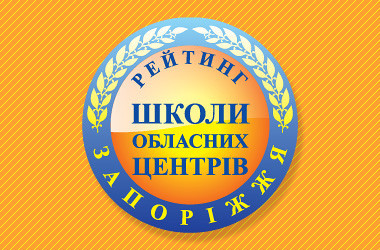 Найкращі загальноосвітні навчальні заклади Запоріжжя у рейтингу шкіл України за результатами ЗНО 2019 рокуНазва навчального закладуМісцеTOPРейт. балБал ЗНОУчнів / тестівСклав (%)Запорізька гімназія № 93 Запорізької міськради Запорізької обл.153151.5175.531/97100Запорізька гімназія №28 Запорізької міськради Запорізької обл.256151.4170.385/289100Запорізька гімназія №6 Запорізької міськради Запорізької обл.3145146.8167.360/204100Запорізький багатопрофільний ліцей № 99 Запорізької міськради Запорізької обл.4153146.3164.192/30899Запорізький багатопрофільний ліцей "Перспектива" Запорізької міськради Запорізької обл.5187145165.167/211100Запорізька гімназія № 31 Запорізької міськради Запорізької обл.6213144.216552/18099Запорізький класичний ліцей Запорізької міськради Запорізької обл.7233143.7166.824/86100Запорізький ліцей "Логос" Запорізької міськради Запорізької обл.8289142.216438/131100Запорізький ліцей № 34 Запорізької міськради Запорізької обл.9339141160.265/22499Запорізька гімназія №107 Запорізької міськради Запорізької обл.10451138157.360/20399Запорізький колегіум "Елінт" Запорізької міськради Запорізької обл.11464137.8157.655/18398Запорізька гімназія №71 з поглибленим вивченням іноземної мови Запорізької міськради Запорізької обл.12539136.6154.386/26797Запорізька спеціалізована школа І-ІІІ ст. № 40 з поглибленим вивченням англійської мови Запорізької міськради Запорізької обл.13559136.2156.447/157100Запорізький багатопрофільний ліцей № 62 Запорізької міськради Запорізької обл.14568136.1155.752/18299"Приватный комплекс безперервної освіти "Школа "ЕйдоС"15620135.4158.96/20100Запорізька ЗОШ І-ІІІ ст. № 15 Запорізької міськради Запорізької обл.16660134.8155.534/12499Запорізька гімназія № 11 Запорізької міськради Запорізької обл.17706134.215452/16197Запорізька гімназія № 2 ім. Лесі Українки Запорізької міськради Запорізької обл.18742133.5154.730/99100КЗ "Запорізька спеціалізована школа-інтернат ІІ-ІІІ ст. "Січовий колегіум" Запорізької обласної ради19765133.2152.550/17699Запорізька гімназія "Контакт" Запорізької міськради Запорізької обл.20855132154.115/50100Запорізький ліцей № 105 Запорізької міськради Запорізької обл.21875131.815236/12898Запорізька гімназія № 46 Запорізької міськради Запорізької обл.22941131.3151.536/123100Запорізька гімназія №8 Запорізької міськради Запорізької обл.23992130.7149.951/16598Запорізька гімназія № 45 Запорізької міськради Запорізької обл.241030130.2149.643/15399Запорізька спеціалізована школа І-ІІІ ст. № 59 з поглибленим вивченням англійської мови Запорізької міськради Запорізької обл.251234128.3147.150/16599Запорізька спеціалізована школа з поглибленим вивченням іноземної мови №7 Запорізької міськради Запорізької обл.261378127.1144.665/21698Запорізька ЗОШ І-ІІІ ст. № 24 Запорізької міськради Запорізької обл.271411126.914730/9999Запорізька ЗОШ І-ІІІ ст. № 12 Запорізької міськради Запорізької обл.281516126144.254/18097Запорізька єврейська гімназія "ОРТ-Алєф" Запорізької міськради Запорізької обл.291597125.5146.416/55100Запорізький НВК "Вибір" Запорізької міськради Запорізької обл.301601125.4146.119/6597Запорізький колегіум "Мала гуманітарна академія" Запорізької міськради Запорізької обл.311646125.1142.954/18896Запорізький НВК № 63 Запорізької міськради Запорізької обл.321678124.8144.725/9298Економіко-правничий коледж Запорізького національного університету331712124.5136228/48796Запорізька гімназія №25 гуманітарного профілю Запорізької міськради Запорізької обл.341932122.9142.627/9299Запорізька суспільно-гуманітарна гімназія №27 Запорізької міськради Запорізької обл.351969122.7142.524/8198Запорізька ЗОШ І-ІІІ ст. № 32 Запорізької міськради Запорізької обл.362237120.814025/9699ТОВ "НВК" Ліцей економіки та інформаційних технологій"372239120.8141.310/3594Запорізька ЗОШ І-ІІІ ст. №23 Запорізької міськради Запорізької обл.382278120.5136.276/25995КЗ "Запорізька спеціальна ЗОШ-інтернат "Орієнтир" Запорізької обласної ради392451119.3139.89/29100Запорізька спеціалізована школа І-ІІІ ст. №72 з поглибленим вивченням хімії та біології Запорізької міськради Запорізької обл.402454119.313745/15794Запорізька ЗОШ I-III ст. № 65 Запорізької міськради Запорізької обл.412527118.8137.926/8694Запорізький загальноосвітній багатопрофільний НВК № 106 Запорізької міськради Запорізької обл.422562118.5135.947/16294Запорізька гімназія № 47 Запорізької міськради Запорізької обл.432702117.6134.946/16295Запорізький технічний ліцей Запорізької міськради Запорізької обл.442819116.8135.623/8793Запорізька ЗОШ І-ІІІ ст. №103 Запорізької міськради Запорізької обл.452828116.7133.748/17495Запорізька спеціалізована школа І-ІІІ ст. № 100 Запорізької міськради Запорізької обл.462846116.6132.369/23693Запорізький колегіум № 98 Запорізької міськради Запорізької обл.473244114.1130.254/20194КЗ "Запорізьке музичне училище ім. П. І. Майбороди" Запорізької обласної ради483328113.7132.237/7497Запорізька ЗОШ І-ІІІ ст. №38 Запорізької міськради Запорізької обл.493359113.5131.826/7991Запорізький НВК № 67 Запорізької міськради Запорізької обл.50344611312950/19092Запорізький електротехнічний коледж Запорізького національного технічного університету513449112.9123241/51193Запорізький загальноосвітній НВК № 108 Запорізької міськради Запорізької обл.523452112.9130.829/9891Запорізька ЗОШ I-III ст. №88 Запорізької міськради Запорізької обл.533483112.8130.826/9291Запорізька гімназія № 50 Запорізької міськради Запорізької обл.543485112.8130.825/9193Запорізька ЗОШ І-ІІІ ст. № 87 Запорізької міськради Запорізької обл.553647111.812935/12490Запорізький НВК №41 Запорізької міськради Запорізької обл.563685111.6129.622/8090Загальноосвітня санаторна школа-інтернат І – ІІІ ст. комунального закладу вищої освіти «Хортицька національна навчально-реабілітаційна академія» Запорізької обласної ради573714111.4129.722/7199Запорізький навчально - виховний комплекс № 70 Запорізької міськради Запорізької обл.583730111.3129.422/7693Запорізька ЗОШ І-ІІІ ст. №20 екологічного профілю Запорізької міськради Запорізької обл.593852110.7128.524/8792Запорізький приватний НВК І-ІІІ ст. "РЕАЛ" Запорізької обл.603894110.5129.48/2793Структурний підрозділ "Коледж економіки та інформаційних технологій" ПрАТ "ПВНЗ "Запорізький інститут економіки та інформаційних технологій"613914110.4127.745/10895Запорізька ЗОШ І-ІІІ ст. № 4 Запорізької міськради Запорізької обл.623929110.3127.926/9092Запорізький НВК № 109 Запорізької міськради Запорізької обл.633965110.1127.430/10590Запорізька вечірня школа ІІ-ІІІ ст. № 12 Запорізької міськради Запорізької обл.644078109.3128.18/2893Педагогічний коледж комунального закладу вищої освіти "Хортицька національна навчально-реабілітаційна академія" Запорізької обласної ради654115109.1122.4132/31289Запорізька ЗОШ І-ІІІ ст. № 29 Запорізької міськради Запорізької обл.664143109126.130/10394Запорізький авіаційний коледж імені О.Г. Івченка674200108.7117.9262/53791Запорізька ЗОШ І-ІІІ ст. № 52 Запорізької міськради Запорізької обл.684251108.5125.927/8692Запорізька ЗОШ I-III ст. № 92 Запорізької міськради Запорізької обл.694276108.3125.629/9592Запорізька ЗОШ І-ІІІ ст. №37 Запорізької міськради Запорізької обл.704387107.7123.641/15992Запорізька ЗОШ І-ІІІ ст. № 69 Запорізької міськради Запорізької обл.714470107.212430/11392Запорізька ЗОШ І-ІІІ ст. № 30 Запорізької міськради Запорізької обл.724645106.2123.325/8892Запорізький Академічний ліцей Запорізької міськради Запорізької обл.734671106.1122.827/10291Торговий коледж Запорізького національного університету744719105.8122.649/9795Запорізький гуманітарний коледж Запорізького національного технічного університету754726105.8120.993/18493Запорізька ЗОШ І-ІІІ ст. № 61 Запорізької міськради Запорізької обл.764742105.6123.413/4896Запорізький НВК "Запорізька Січ" військово-спортивного профілю Запорізької міськради Запорізької обл.774754105.6122.622/8390Запорізька ЗОШ І-ІІІ ст. № 101 Запорізької міськради Запорізької обл.784845105119.362/22389Запорізька ЗОШ І-ІІІ ст. № 73 Запорізької міськради Запорізької обл.794862104.9122.415/5693Запорізька ЗОШ І-ІІІ ст. №84 Запорізької міськради Запорізької обл.804902104.6121.525/8692Запорізька ЗОШ I-III ст. "Основа" Запорізької міськради Запорізької обл.814952104.3121.124/8489Запорізька ЗОШ І-ІІІ ст. №97 Запорізької міськради Запорізької обл.824986104.1121.516/5090Запорізька ЗОШ І-ІІІ ст. №36 Запорізької міськради Запорізької обл.835030103.9121.412/4095Запорізька ЗОШ І-ІІІ ст. № 22 Запорізької міськради Запорізької обл.845147103.2120.513/4890Запорізький НВК №90 Запорізької міськради Запорізької обл.855163103.1119.824/8086Запорізька ЗОШ І-ІІІ ст. № 75 Запорізької міськради Запорізької обл.865437101.4116.346/16689Запорізька ЗОШ І-ІІІ ст. № 5 Запорізької міськради Запорізької обл.875537100.8118.19/3187КЗ "Запорізький обласний ліцей-інтернат з посиленою військово-фізичною підготовкою "Захисник" Запорізької обласної ради885558100.8111.9102/37987Запорізька ЗОШ І-ІІІ ст. № 89 Запорізької міськради Запорізької обл.895678100116.422/7286Запорізька ЗОШ І-ІІІ ст. № 51 Запорізької міськради Запорізької обл.90572899.711621/7087Запорізький навчально-виховний оздоровчий комплекс №110 Запорізької міськради Запорізької обл.91574899.6116.215/5290Запорізька ЗОШ І-ІІІ ст. № 95 Запорізької міськради Запорізької обл.9258489911523/8188Запорізька ЗОШ І-ІІІ ст. № 104 Запорізької міськради Запорізької обл.93587898.711518/6187Запорізька ЗОШ І-ІІІ ст. № 54 Запорізької міськради Запорізької обл.94589598.6114.621/7689Коледж Класичного приватного університету95590398.5113.369/14788Запорізька спеціалізована школа фізичної культури I-III ст. № 18 Запорізької міськради Запорізької обл.96591198.5114.228/9486Запорізький НВК № 68 Запорізької міськради Запорізької обл.97595898.211425/8584Запорізька ЗОШ І-ІІІ ст. № 33 Запорізької міськради Запорізької обл.98602997.8114.215/5082Запорізький металургійний коледж Запорізької державної інженерної академії99605197.7111.3103/21189Запорізький НВК № 60 Запорізької міськради Запорізької обл.100608897.4112.729/10384КЗ "Запорізька спеціалізована школа-інтернат ІІ-ІІІ ст. "Козацький ліцей" Запорізької обласної ради101615896.9111.932/11686Запорізька ЗОШ І-ІІІ ст. №78 Запорізької міськради Запорізької обл.102618396.7112.621/6784Запорізька загальноосвітня вечірня школа ІІ-ІІІ ст. №31 Запорізької міськради Запорізької обл.103637595.4111.613/4190Запорізька ЗОШ І - ІІІ ст. № 94 Запорізької міськради Запорізької обл.104639495.2110.529/9185Запорізька ЗОШ І-ІІІ ст. № 77 Запорізької міськради Запорізької обл.105659793.810924/8386Запорізький НВК № 19 Запорізької міськради Запорізької обл.106660493.8109.317/5883Запорізька ЗОШ І-ІІІ ст. № 49 Запорізької міськради Запорізької обл.107664493.5108.524/8886Запорізький НВК № 42 Запорізької міськради Запорізької обл.108670393108.222/7484Запорізька ЗОШ І-ІІІ ст. № 1 імені Т.Г.Шевченка Запорізької міськради Запорізької обл.109679292.5107.619/7084Запорізький гідроенергетичний коледж Запорізького національного університету110687891.9103163/31781КЗ "Запорізька спеціальна ЗОШ-інтернат "Джерело" Запорізької обласної ради111691791.5106.915/4785Медичний коледж Запорізького державного медичного університету112693591.4103.3124/25879КЗ "Запорізька спеціалізована ЗОШ- інтернат спортивного профілю" Запорізької обласної ради113696191.2106.118/7282Запорізька ЗОШ І-ІІІ ст. №14 Запорізької міськради Запорізької обл.114702690.7105.916/4980Запорізька ЗОШ І-ІІІ ст. №83 Запорізької міськради Запорізької обл.115706390.4105.515/4685Запорізька ЗОШ І-ІІІ ст. № 91 Запорізької міськради Запорізької обл.116726088.7102.139/13579Державний вищий навчальний заклад "Запорізький будівельний коледж"117739987.499.1123/23582Запорізька ЗОШ І-ІІІ ст. № 86 Запорізької міськради Запорізької обл.118746886.899.743/15079Запорізька ЗОШ І-ІІІ ст. № 3 Запорізької міськради Запорізької обл.119766984.799.110/3977Запорізький НВК № 64 Запорізької міськради Запорізької обл.120786382.896.910/3672Запорізький коледж радіоелектроніки Запорізького національного технічного університету121839976.787.898/17473ДНЗ "Запорізький професійний торгово-кулінарний ліцей"122840276.686.4140/28073Запорізька ЗОШ І-ІІІ ст. № 55 Запорізької міськради Запорізької обл.123853974.586.915/5772ДНЗ "Запорізьке вище професійне училище моди і стилю"124857174.185.275/14775ДНЗ "Запорізький центр професійно-технічної освіти водного транспорту"125869571.982.272/18670ДНЗ "Запорізький правобережний професійний ліцей"126878470.381.350/10972ДНЗ "Запорізький професійний ліцей сервісу"127890467.877.872/15768Державний навчальний заклад "Запорізьке вище професійне училище "Моторобудівник"12891856271.556/12763ДНЗ "Запорізьке машинобудівне вище професійне училище"129925560.366.1217/46458ДНЗ "Запорізький політехнічний центр професійно-технічної освіти"130935656.464.589/18257Державний навчальний заклад "Запорізький професійний ліцей залізничного транспорту"131937155.964.360/14756ДНЗ "Запорізький будівельний центр професійно-технічної освіти"132956449.257.519/4053Державний навчальний заклад "Запорізький професійний ліцей автотранспорту"133959648.155.560/11950Запорізький загальноосвітній НВК "Молодь" Запорізької міськради Запорізької обл.134960647.855.817/5147Запорізький НВК ІІ-ІІІ ст. № 82 з виробничим навчанням Запорізької міськради Запорізької обл.135987233.739.319/5735